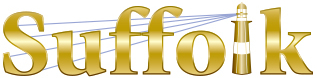 County Community College
Michael J. Grant Campus Academic AssemblyResolution 2021-02 [08]Approving A. A. S. Paralegal StudiesCurriculum Revision Proposal (AEG)Whereas all three campuses have submitted a curriculum revision proposal for A. A. S. Paralegal Studies; andWhereas the proposed revisions align the program with the College’s Institutional Educational Goals and revise the admission requirements by eliminating the current SAT/ACT minimum score requirements to provide increased access to the program; andWhereas the A. A. S. Paralegal Studies Curriculum Revision Proposal has received the necessary multi-campus approvals; and Whereas the College Curriculum Committee approved the A. A. S. Paralegal Studies Curriculum Revision Proposal on 03/25/2021 by a vote of [9-0-0]; therefore be itResolved that the Grant Campus Academic Assembly approves the A. A. S. Paralegal Studies Curriculum Revision Proposal.	Passed [46-0-2] at March 30, 2021 Assembly meeting